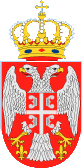 Назив наручиоца: Предшколска установа ''Ђурђевдан'' КрагујевацБрoj: 02-4668Датум : 02.10.2020.годинеАдреса: Кнеза Милоша 21аК р а г у ј е в а цДиректор Јаковљевић Сања, Предшколск аустанова ''Ђурђевдан'' Крагујевац на основу Статута установе, члана 107. став 3. и  члана 108. Закона о јавним набавкама („Службени гласник Републике Србије“, број 124/12, 14/2015 и 68/2015) и Извештаја Комисије за јавну набавку од 30.03.2020.године,  доносиО Д  Л У К Уо додели уговора о бршењу вулканизерских услуга-друга партија На предлог Комисије за јавну набавку образоване Решењем Градске управе за заједничке послове, као Tело за централизоване јавне набавке број : 404-109/20- XXVI-02 од 13.03.2020. године, у предмету јавне набавке број 1.1.5/20: Набавка гума за путничка возила  и вршење вулканизерских услуга – друга партија вршење вулканизерских услуга:ОРН:34351100 –Гуме за аутомобиле,уговор се   додељује   понуђачу:“АNABELA” d.о.о Крагујевац, 19 okтобар број 2, Матични број: 07696205, ПИБ:101508920; Понуда број 28 од 26.03.2020. године. О  б  р  а  з  л  о  ж  е  њ  еГрадска управа за заједничке послове, као Tело за централизоване јавне, у складу са Законом о јавним набавкама („Службени гласник Републике Србије“ број 124/12, 14/15 и 68/15), спровела je јавну набавку мале вредности  број 1.1.8/20, добра – Набавка гума за путничка возила  и вршење вулканизерских услуга – друга партија вршење вулканизерских услуга, са циљем закључења оквирног споразума са једним добављачем, на период важења од годину дана.Позив за достављање понуда  објављен је дана 16.03.2020. године на Порталу јавних набавки, (portal.ujn.gov.rs) и интернет страници наручиоца (www.kragujevac.rs. Рок за достављање понуда био је 24.03.2020. године до 12,00 часова, а  23.03. 2020.године објављено је обавештење о продужењу рока за достављање понуда до 27.03.2020.године до 12,00 часова Благовремено су приспеле понуде:      01. ”ANABELA” д.o.o. Крагујевац02. “RAJ - TRANS” д.о.о Крагујевац Процењена вредност јавне набавке износи  2.604.742,00 динара (без урачунатог ПДВ-а)Процењена вредност за другу партију износи   587.454,00 динара динара Јавно отварање понуда уз присуство овлашћених понуђача, извршено је 27.03.2020. године са почетком у 12:30 часова.  Поступак јавног отварања спроведен је од стране Комисије за јавне набавке.Процењена вредност јавне набавке износи :  40.540,00 динара.Процењена вредност јавне набавке Друга партија – вршење вулканизерских услуга износи  14.840,00 динара (без урачунатог ПДВ-а).Понуђени су следећи услови:Основни елементи понудеПодаци из извештаја о стручној оцени понуде:1.”ANABELA” д.o.o. Крагујевац, улица 19.октобра број 2, Матични број: 07696205, ПИБ:101508920;  Понуда број  28 /2020 од 26.03.2020.године;Основни елементи понуде- Понуђена цена: 1.000.00 динара + ПДВ 200,00 динара  / УКУПНО: 1.200,00  динара;- Рок извршења услуге: 60 минута;- Услови плаћања: Појединачни наручилац ће уговорену цену испоручених добара плаћати           добављачу у року - за привредне субјекте рок не може бити дужи од 45 дана,  -Гарантни рок- 90 дана-Посебне комерцијалне повољности -- Рок важења понуде: 60 дана.2.“RAJ - TRANS” д.о.о Крагујевац, улица Атинска бб, Матични број: 17258087, ПИБ:101578888; Понуда број  10/20  од 23.03.2020. године;Основни елементи понуде- Понуђена цена: 1.809,00 динара + ПДВ 361,80 динара  / УКУПНО: 25.170,80  динара;- Рок испоруке: 2 радна  дана;- Услови плаћања: Појединачни наручилац ће уговорену цену испоручених добара плаћати            добављачу у року - за привредне субјекте рок не може бити дужи од 45 дана.-Рок извршења услуге 60 минута.-Гарантни рок- 90 дана.-Посебне комерцијалне повољности -- Рок важења понуде: 60 дана.Стручна оцена понуда: Комисија је констатовала у поступку стручне оцене да су понуде за другу партију   ”ANABELA” д.o.o. Крагујевац и “RAJ - TRANS” д.о.о Крагујевац прихватљиве.На основу критеријума „најнижа понуђена цена“ утврђен је  ранг понуђача: 01. ”ANABELA” д.o.o. Крагујевац02. “RAJ - TRANS” д.о.о Крагујевац На основу напред наведеног донета је одлука као у диспозитиву.ПРАВНА ПОУКАПонуђач који сматра да су му доношењем Одлуке о закључењу оквирног споразума за канцеларијски материјал  за прву партију - папир, папирна галантерија и други ситан канцеларијски материјал повређена права, може да покрене поступак за заштиту права  у року од пет дана од дана објављивања ове Одлуке на порталу јавних набавки. Захтев за заштиту права подноси се наручиоцу, а копија се истовремено доставља Републичкој комисији за заштиту права, непосредно или препорученом поштом. Уз поднети захтев доставља се доказ о уплати таксе у износу од 60.000,00 динара на текући рачун Буџета Републике Србије број 840 – 30678845 – 06; шифра плаћања: 153 или 253;  позив на број: подаци о броју или ознаци јавне набавке поводом које се подноси захтев за заштиту права.                                                                                                                          ДИРЕКТОР_____________________                                                                                                                          	                                                                                                                                